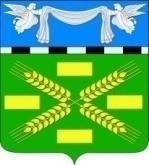 АДМИНИСТРАЦИЯ КОНОКОВСКОГО СЕЛЬСКОГО ПОСЕЛЕНИЯУСПЕНСКОГО РАЙОНАПОСТАНОВЛЕНИЕ28 января  2021 г.								                        № 8село КоноковоОб утверждении годового отчета по реализации муниципальной программы  «Предупреждение и ликвидация  последствий чрезвычайных ситуаций в Коноковском сельском поселении на 2020 год»        В соответствии с постановлением Администрации Коноковского сельского поселения Успенского района от 30 сентября 2020 года № 17 «Об утверждении порядка принятия решения о разработке, формирования, реализации и оценки эффективности реализации муниципальных программ Коноковского сельского поселения Успенского района», руководствуясь Уставом Коноковского сельского поселения Успенского района,     п о с т а н о в л я ю:            1. Утвердить годовой отчет о реализации муниципальной программы «Предупреждение и ликвидация последствий чрезвычайных ситуаций в Коноковском сельском поселении на 2020 год»  согласно приложения.2. Обнародовать настоящее постановление в соответствии с Уставом Коноковского сельского поселения Успенского района.3. Контроль за выполнением настоящего постановления возложить на заместителя главы Коноковского сельского поселения Успенского района М.В. Рабочего.4. Постановление вступает в силу со следующего дня, после дня его официального обнародования.Глава Коноковского сельского поселения Успенского района					                  Н.Д. ЕлисеевПриложение к Постановлению Администрации Коноковского сельского поселения Успенского района от  28.01.2021 года     № 8ГОДОВОЙ ОТЧЕТо реализации муниципальной программы «Предупреждение и ликвидация последствий чрезвычайных ситуаций в Коноковском сельском поселении на 2020 год»Раздел I. Основные результаты:       Финансирование программных мероприятий осуществлялось за счет средств  бюджета Коноковского сельского поселения Успенского района в объемах, предусмотренных Программой и утвержденных Решением Совета депутатов Коноковского сельского поселения  от 05.12.2019 года № 18  «О бюджете Коноковского сельского поселения Успенского  района на 2020 год».      На реализацию мероприятий  муниципальной программы  в 2020 году предусмотрено 30,0 тыс. рублей, в том числе:  из краевого бюджета 0 тыс.руб., из бюджета сельского поселения– 30,0 тыс. рублей. Кассовые расходы составили 30,0 тыс. рублей, что составляет  100  процентов освоения средств. Объем фактически произведенных расходов по источникам финансирования приведен в таблице № 1.Объем фактически произведенных расходов по источникам финансирования Таблица № 1Средства использованы строго по целевому назначению на выполнение программных мероприятий согласно табл. №2.Отчет по выполнению целевой программы   «Предупреждение и ликвидация последствий чрезвычайных ситуаций в Коноковском сельском поселении на 2020 год»Мероприятия с учетом уточненных плановых назначений выполнены на 100%.Раздел II. Меры по реализации программы:В течение финансового года в целевую программу  вносились изменения и дополнения.Несоответствия объемов бюджетных ассигнований, предусмотренных в программе, объемам ассигнований местного бюджета отсутствуют.Раздел III. Оценка эффективности реализации программы:Для оценки эффективности реализации программы используются целевые индикаторы по направлениям, которые отражают выполнение мероприятий программы.Оценка эффективности реализации программы производится путем сравнения фактически достигнутых показателей за соответствующий год с утвержденными на год значениями целевых индикаторов.Бюджетная эффективность Программы определяется как соотношение фактического использования средств, запланированных на реализацию Программы, к утвержденному плану, в том числе по источникам финансирования:По программе всего: 30,0 тыс.руб./ 30,0 тыс.руб. х 100% =100%;в т.ч. бюджет поселения– 30,0 тыс. рублей. / 30,0 тыс. рублей х 100% =100%;Мероприятия с учетом уточненных плановых назначений выполнены на 100%.Анализ реализации Программы за 2020 год показал, что  программные цели и ожидаемые  результаты от реализации Программы достигаются, чему свидетельствуют достигнутые показатели.Глава Коноковского сельского поселения                          Н.Д.ЕлисеевИсточники финансированияУточненный план ассигнований на год
(тыс. рублей)Кассовый расход(тыс. рублей)Процентисполнения
(гр. 3 / гр. 2 х х 100)1234Бюджет сельского поселения30,030,0100Краевой бюджет000Всего30,030,0100№ п/пПеречень мероприятийОбъем финансирования  (т.р.)Источник финансирования (т.р.)12451Разработка паспорта безопасности территории Коноковского сельского поселения Успенского района30,030,01Постановление главы администрации Коноковского сельского поселения № 41 от 03.04.2020 года «О внесении изменений и дополнений в постановление главы администрации Коноковского сельского поселения № 129 от 01 ноября 2019 года в муниципальную программу «Предупреждение и ликвидация последствий чрезвычайных ситуаций в Коноковском сельском поселении на 2020 год» В связи с изменением бюджетных назначений2Постановление главы администрации Коноковского сельского поселения № 195 от 28.12.2020 года «О внесении изменений и дополнений в постановление главы администрации Коноковского сельского поселения № 41 от 03.04.2020 года в муниципальную программу «Предупреждение и ликвидация последствий чрезвычайных ситуаций в Коноковском сельском поселении на 2020 год» В связи с изменением бюджетных назначений